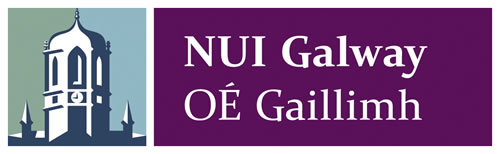 Postgraduate Certificate in Continuing Professional Development for Social WorkSchool of Political Science and Sociology, NUI GalwayDirector: Dr Declan CooganThe discipline of Social Work at the School of Political Science and Sociology is delighted to announce a new Postgraduate Certificate in Continuing Professional Development for Social Work for qualified social workers at various stages of a social work career. The Non Violent Resistance in Practice course is also open to practitioners from disciplines other than (and including) social work.A variety of modules will be offered on a stand-alone basis and credits from these modules can contribute to the award of a Postgraduate Certificate (30 ECTS) or Diploma (60 ECTS).  This means that candidates must register for the certificate and can pay in full (1,500) or pay as they take each module (500).  Practitioners may choose to pay an attendance only fee of 250 euro; participation in the module is then not accredited and does not require completion of assessment exercises (but attendance certificates can be made available on request at the end of the module). Classes are usually on Thursdays and / or Fridays at the Institute for Life Course and Society (ILAS) NUI Galway.Potential Candidates are invited to apply NOW for registration on the Certificate or for the attendance only options.  Candidates can sign up for all three modules or decide to take one module at a time.  Each module is worth 10 ECT’s.  Entry Requirements: Except for the Non Violent Resistance in Practice course, applicants must have a CORU accredited professional social work qualification (level 8 or level 9) or equivalent.  Candidates who chose the accredited module(s) options must normally complete a Certificate in no more than 3 years and a Diploma in no more than 5 years.Candidates must successfully complete the postgraduate certificate to be eligible to apply for the postgraduate diploma. Candidates enrolling for the PG Certificate/ Diploma in CPD for Social Work must pay a fee of 500 Euro per module.  Modules on Offer for Certificate in CPD for Social Work CORE + TWO OPTIONS = PG Certificate in CPD for Social WorkAn additional CORE + TWO OPTIONS from subsequent years will result in a PG Diploma in CPD for Social Work. Core: Critical and Reflective Practice (Pre-requisite: Two options must be completed alongside or before this module is taken)OPTIONS (Further options will be provided as the programme develops. Options not chosen at Cert level can be taken at Diploma level): Contemporary Research in Global Child Protection (not available in 2019).Management for Social Work Non Violent Resistance in Practice (also open to disciplines/ practitioners other than social work)APPLICATION PROCESS: Submit a Completed Application Form, 2 page summary CV and a copy of your Social Work or other qualification (for Non Violent Resistance in Practice) to joanne.oconnor@nuigalway.ie by 18th February 2019. Application Forms are available at http://www.nuigalway.ie/colleges-and-schools/arts-social-sciences-and-celtic-studies/political-science-and-sociology/postgraduate-programmes/pgcertdip-cpd-social-work/ FOR MORE INFORMATION: CONTACT declanp.coogan@nuigalway.ieOPTION 1 OPTION 2 OPTION 3 CORE 1NAME Contemporary Research in Global Child Protection Prof. Caroline McGregor(not available in 2019)SP6110 Non Violent Resistance in PracticeDr. Declan CooganSP6109 Management for Social WorkMarguerita McGovern & Caroline McGregor SP6108 Critical Reflective PracticeProf.Caroline McGregorDESCRIPTION This module provides input on the most recent and significant resarch relating to child welfare and protection. It will cover research from regional, national and international perspectives.  It will give students insight into some of the current major trends in child protection and will identify gaps in research for the futureChild to parent violence/abuse is a form of family violence that involves males/ females under the age of 18 who use violent/ abusive/ controlling behaviour towards parents/carers. This problem challenges parents, children, practitioners and wider society. The Non Violence Resistance (NVR) Intervention Model responds to the needs of practitioners in a wide range of settings and families for a non-blaming, structured & evidence-influenced response to the problem of abuse and/or violence in family relationships. This module provides an overview of theories and perspectives relating to management and leadership.  The emphasis is on development skills for management within Social Work.  This module is a core module for the Certificate.  It is a self-directed learning model aimed at assisting the student to develop their CPD reflective practice portfolio.  The subject matter is based on the two optional modules completed alongside the candidates practice experience.  MODULE Learning OutcomesShow knowledge of the range of the most up to date research relating to child protectionUnderstand the role research plays in influencing and shaping child protection policy and practiceExamine critically the relationship between research, policy and practiceCompare child protection in Ireland with other systemsApply research to a specific practice /policy context.Demonstrate increased confidence and skill in assessing and responding effectivety to child to parent violence and abuse, domestic abuse & coercive controlUnderstand the key concepts and skills of the Non Violent Resistance Intervention modelRelate these concepts and skills to their own or to other areas of practice with children and families.Demonstrate an ability to critique and reflect on research and practice concerning abusive, violent and controlling behaviour within families.Consider the applicability of this model to other practice areas.Identify the challenges and the potential for resolution of these challenges in applying NVR principles to practice. Provide an overview of the relevant theories of management and leadership for soical workSpecifically identify two appraoches that can be applied within an social service contextDemonstrate increased skills in management and leadership practiceDemonstrate increaed knoweldge about research ability to apply knoweldge and  skills to a specific practice contextDemonstrate the ability to apply at least one theory of management and leadership to practice using a specific critical framework.Develop and maintain their reflective practice CPD PortfolioApply theory to practice in a critical and analytical wayDemonstrate their ability to apply theory and research to own practice experinceCritically analyse their work and plan for future developmentModule Schedule Total Taught Hours - 40Total Independent Study Hours: 40Total Taught Hours – 40Total Independent Study Hours: 40Total Taught Hours - 40Total Independent Study Hours: 40Total Taught HoursProvisional Dates (may be subject to some adjustment)Classes are usually 10-4  or 10-2 (Management for Social Work)April/May (not in 2019)Online-Teaching (Flexible time) – 10 hoursFRIDAYS March 15, 2019March 22, 2019March 29, 2019April 05, 2019April 12, 2019Online-Teaching (flexible time) – 10 hoursTHURSDAYS & FRIDAYS May 2 & 3, 2019May 9 & 10 2019May 16 & 17 2019May 23 & 24 2019Running on on-going basis. Contact Programme Director for further information. Online-Teaching (flexible time) – 16 hoursIndicative Content Child Protection Research in IrelandGlobal Child Protection Research Use of Research in Child Protection Practice Definitions, research about & experiences of CPVA, domestic abuse/ violence, coercive control, & key concepts of NVRWorking with motivation and resistance NVR in practicePractitioner self care & support for intervention with abuse/ violence.Theory relating to management and Leadership  Application of Theory to Practice1   Critical Reflection and Social Work2     Writing WorkshipsThe project:- Portfolio writingAssessment Continuous Assessment(Presentation Outline and policy Brief)Continuous Assessment ( 6 minute presentation & written reflection assignment)Continuous Assessment(Written Assignment)Continuous Assessment(Portfolio) Pre-requisites CORU registered social workerEmployment as a qualified practitioner in social work or allied health & social care disciplines such family support/ social care/ psychotherapy/ youth work/ psychology/ nursing (mental health). CORU registered social workerMust be Registered on or have completed Two optional module